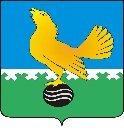 Ханты-Мансийский автономный округ - Юграмуниципальное образование городской округ Пыть-ЯхДУМА ГОРОДА ПЫТЬ-ЯХАседьмого созываРЕШЕНИЕот 26.09.2022                                                                                                 № 106                      Об утверждении порядка предоставленияюридическим лицам муниципальных гарантий городского округа Пыть-ЯхХанты-Мансийского автономного округа - Югры В соответствии с Бюджетным кодексом Российской Федерации, в целях определения порядка предоставления муниципальных гарантий, Дума города:РЕШИЛА:Утвердить Порядок предоставления юридическим лицам муниципальных гарантий городского округа Пыть-Ях Ханты-Мансийского автономного округа – Югры согласно приложению к настоящему решению.Контроль за исполнением настоящего решения возложить на постоянную депутатскую комиссию по бюджету, налогам и экономической политике.Опубликовать настоящее решение в печатном средстве массовой информации «Официальный вестник». Настоящее решение вступает в силу после его официального опубликования.Со дня вступления в силу настоящего решения признать утратившими силу следующие решения Думы города Пыть-Яха:	- от 26.09.2013 № 225 «Об утверждении порядка предоставления юридическим лицам муниципальных гарантий муниципального образования городской округ город Пыть-Ях»;	- от 28.12.2020  № 364 «О внесении изменений в решение Думы города Пыть-Яха от 26.09.2013 № 225 «Об утверждении порядка предоставления юридическим лицам муниципальных гарантий муниципального образования городской округ город Пыть-Ях».Приложение к решению Думы города Пыть-Яхаот 26.09.2022 № 106Порядок предоставления юридическим лицаммуниципальных гарантий городского округа Пыть-Ях Ханты-Мансийского автономного округа - ЮгрыНастоящий порядок в соответствии с Бюджетным кодексом Российской Федерации регулирует бюджетные правоотношения, связанные 
с предоставлением муниципальных гарантий городского округа Пыть-Ях Ханты-Мансийского автономного округа – Югры (далее также – город Пыть-Ях, муниципальные гарантии), в том числе определяет порядок предоставления муниципальных гарантий, полномочия администрации города Пыть-Яха, осуществляющей функции по реализации единой муниципальной политики города Пыть-Яха в бюджетной сфере и в сфере налогов и сборов (далее – финансовый орган), при  предоставлении муниципальных гарантий.Статья 1. Понятия, используемые в настоящем ПорядкеПонятия, используемые в настоящем Порядке, применяются в том же значении, что и в Бюджетном кодексе Российской Федерации, Гражданском кодексе Российской Федерации.Статья 2. Условия предоставления муниципальных гарантий города Пыть-ЯхаМуниципальные гарантии предоставляются исходя из приоритетов социально-экономического развития, а также мероприятий для решения социально значимых задач города Пыть-Яха.Муниципальные гарантии предоставляются в соответствии с федеральным законодательством на конкурсной основе или без проведения конкурса согласно программе муниципальных гарантий города Пыть-Яха на очередной финансовый год и плановый период.Муниципальные гарантии предоставляются по кредитам российских банков, имеющих универсальную лицензию Центрального банка Российской Федерации на осуществление банковских операций, по договорам займа, заключенным специализированными обществами проектного финансирования. Муниципальные гарантии предоставляются юридическим лицам, зарегистрированным на территории Российской Федерации и осуществляющим свою деятельность на территории города Пыть-Яха, при соблюдении условий, указанных в пункте 1.1 статьи 115.2 Бюджетного кодекса Российской Федерации.Муниципальные гарантии не предоставляются:юридическим лицам, указанным в пункте 16 статьи 241 Бюджетного кодекса Российской Федерации;хозяйственным товариществам, хозяйственным партнерствам, производственным кооперативам, государственным (муниципальным) унитарным предприятиям (за исключением муниципальных унитарных предприятий, имущество которых принадлежит им на праве хозяйственного ведения и находится в собственности города Пыть-Яха);некоммерческим организациям.Муниципальные гарантии предоставляются в письменной форме и оформляются договором о предоставлении муниципальной гарантии.Статья 3. Полномочия Администрации города Пыть-ЯхаАдминистрация города Пыть-Яха:предоставляет от имени города Пыть-Яха муниципальные гарантии, устанавливает порядок принятия решения о предоставлении (об отказе в предоставлении) муниципальной гарантии города Пыть-Яха;устанавливает порядок осуществления анализа финансового состояния принципала при предоставлении муниципальной гарантии;устанавливает порядок осуществления проверки достаточности, надежности и ликвидности обеспечения при предоставлении муниципальной гарантии;устанавливает порядок определения минимального объема (суммы) обеспечения исполнения обязательств принципала по удовлетворению регрессного требования гаранта к принципалу по муниципальной гарантии в зависимости от степени удовлетворительности финансового состояния принципала;устанавливает порядок осуществления мониторинга финансового состояния принципала, контроля за достаточностью, надежностью 
и ликвидностью предоставленного обеспечения после предоставления муниципальной гарантии;устанавливает перечень документов, представляемых принципалом и (или) бенефициаром для рассмотрения вопроса о предоставлении муниципальной гарантии, а также для осуществления мониторинга финансового состояния принципала, контроля за достаточностью, надежностью и ликвидностью предоставленного обеспечения после предоставления муниципальной гарантии;утверждает примерную форму муниципальной гарантии;принимает решение о предоставлении (об отказе в предоставлении) муниципальной гарантии; заключает договор о предоставлении муниципальной гарантии, договор об обеспечении исполнения принципалом его возможных будущих обязательств по возмещению городу Пыть-Яху в порядке регресса сумм, уплаченных Администрацией города Пыть-Яха во исполнение (частичное исполнение) обязательств по муниципальной гарантии, договор поручительства, договор залога имущества;определяет порядок оценки инвестиционных проектов, для реализации которых предоставляются муниципальные гарантии в соответствии с федеральным законодательством на конкурсной основе или без проведения конкурса;осуществляет анализ финансового состояния принципала при предоставлении муниципальной гарантии;осуществляет проверку достаточности, надежности и ликвидности обеспечения, предоставляемого принципалом в качестве обеспечения исполнения обязательств принципала по удовлетворению регрессного требования гаранта к принципалу, возникшего в связи с исполнением в полном объеме или в какой-либо части муниципальной гарантии, при предоставлении муниципальной гарантии;ведет учет выданных муниципальных гарантий, увеличения муниципального долга, сокращения муниципального долга вследствие исполнения принципалом либо третьими лицами в полном объеме или в какой-либо части обязательств принципала, обеспеченных муниципальной гарантией, прекращения по иным основаниям в полном объеме или в какой-либо части обязательств принципала, обеспеченных муниципальной гарантией, осуществления гарантом платежей по выданной муниципальной гарантии, а также иных случаев, установленных муниципальной гарантией; отражает в Муниципальной долговой книге города Пыть-Яха предоставление и исполнение муниципальной гарантии; осуществляет мониторинг финансового состояния принципала после предоставления муниципальной гарантии;осуществляет контроль за достаточностью, надежностью 
и ликвидностью обеспечения, предоставленного принципалом в качестве обеспечения исполнения обязательств принципала по удовлетворению регрессного требования гаранта к принципалу, возникшего в связи 
с исполнением в полном объеме или в какой-либо части муниципальной гарантии, после предоставления муниципальной гарантии;утверждает примерные формы договоров о предоставлении муниципальной гарантии, об обеспечении исполнения принципалом его возможных будущих обязательств по возмещению в порядке регресса сумм, уплаченных Администрацией города Пыть-Яха во исполнение (частичное исполнение) обязательств по муниципальной гарантии.Статья 4. Основания для отказа в предоставлении муниципальной гарантии Основания для отказа в предоставлении муниципальной гарантии:несоблюдение условий предоставления муниципальной гарантии, указанных в пункте 1.1 статьи 115.2 Бюджетного кодекса Российской Федерации;непредставление или представление не в полном объеме документов, предусмотренных пунктом 6 части 1 статьи 3 настоящего Порядка;представление принципалом недостоверных сведений;несоответствие направления (цели) и условий гарантирования, указанных в заявлении о предоставлении муниципальной гарантии, направлениям (целям) и условиям предоставления и исполнения гарантии, установленным в программе муниципальных гарантий города Пыть-Яха на очередной финансовый год и плановый период;претендент на получение муниципальной гарантии является лицом, указанным в пункте 5 статьи 2 настоящего Порядка.Статья 5. Обеспечение исполнения обязательств принципала по удовлетворению регрессного требования Администрации города Пыть-Яха к принципалу по муниципальной гарантии Муниципальная гарантия предоставляется при условии предоставления принципалом, третьим лицом обеспечения исполнения обязательств принципала по удовлетворению регрессного требования Администрации города Пыть-Яха к принципалу, возникающего в связи с исполнением в полном объеме или в какой-либо части муниципальной гарантии.Способами обеспечения исполнения обязательств принципала по удовлетворению регрессного требования Администрации города Пыть-Яха к принципалу по муниципальной гарантии являются банковские гарантии, поручительства юридических лиц, государственные (муниципальные) гарантии и залог имущества, имеющего достаточную степень надежности (ликвидности), а также соответствующие требованиям, установленным абзацами третьим - шестым пункта 3 статьи 93.2 Бюджетного кодекса Российской Федерации.Оценка рыночной стоимости имущества, передаваемого в качестве залога, осуществляется в соответствии с федеральным законодательством об оценочной деятельности.Передаваемое в залог имущество должно иметь высокую степень ликвидности, определяемую администрацией города Пыть-Яха на основании контракта (договора) на проведение оценки, заключенного с оценочной компанией.Предметом залога служит имущество в виде:принадлежащего залогодателю на праве собственности недвижимого имущества, за исключением социальных объектов, находящихся 
в государственной или муниципальной собственности;принадлежащих принципалу на праве собственности основных средств (в том числе производственного оборудования, транспортных средств) с амортизацией не более 10 процентов на момент заключения договора залога имущества;принадлежащих принципалу имущественных прав (требований)
в отношении муниципальных гарантий, предоставленных юридическим лицам, реализующим инвестиционные проекты.Предметом договора залога не может являться имущество, которое:находится в государственной или муниципальной собственности;в соответствии с федеральным законодательством не может являться предметом залога;является предметом залога по другим договорам залога.Расходы, связанные с оформлением залога и оценкой передаваемого в залог имущества, несет залогодатель.Договор залога имущества заключается в соответствии 
с Гражданским кодексом Российской Федерации одновременно с договором о предоставлении муниципальной гарантии.Передаваемое в залог имущество (кроме прав требования по денежным обязательствам) должно быть застраховано залогодателем за свой счет от всех рисков утраты и повреждения на полную оценочную стоимость с указанием гаранта в качестве выгодоприобретателя и остается в пользовании у залогодателя.Если исполнение муниципальной гарантии ведет к возникновению права регрессного требования гаранта к принципалу, гарант начисляет принципалу проценты на сумму, уплаченную бенефициару, в размере одной второй ключевой ставки Центрального банка Российской Федерации, действующей на дату исполнения муниципальной гарантии, в порядке и на условиях, установленных договором предоставления муниципальной гарантии.Статья 6. Ответственность города Пыть-Яха по предоставленной муниципальной гарантии 1. По предоставленной муниципальной гарантии гарант несет субсидиарную ответственность дополнительно к ответственности принципала по основному обязательству принципала (по обязательству принципала перед бенефициаром) в пределах суммы муниципальной гарантии.2. Ответственность гаранта по муниципальной гарантии, обеспечивающей исполнение обязательств принципала по кредитному договору, ограничивается уплатой суммы основного долга, при этом муниципальной гарантией не обеспечивается исполнение обязательств принципала по уплате плановых процентов (платы за предоставление кредита), судебных расходов, штрафов, комиссий, пеней, процентов за просрочку погашения задолженности по основному долгу и просрочку уплаты плановых процентов.3. Порядок предъявления, рассмотрения и исполнения требований бенефициара к гаранту об уплате денежной суммы по муниципальной гарантии, признания требования необоснованным, основания для отказа в удовлетворении гарантом требований бенефициара и прекращения обязательств по муниципальной гарантии, условия отзыва муниципальной гарантии и иные вопросы взаимоотношений между гарантом, бенефициаром и принципалом, не урегулированные настоящим Порядком, устанавливаются соответствующими договорами, указанными в пункте 9 части 1 статьи 3 настоящего Порядка.Председатель Думы города Пыть-Яха______________Д.П. Уреки«_____»______________2022 г.Главагорода Пыть-Яха________________А.Н. Морозов                     «_____»_______________2022 г.